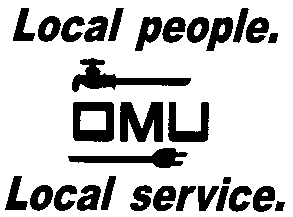 REQUEST FOR PROPOSALOwensboro Municipal Utilities will receive sealed bids until 2:00 P.M. (CDT) (prevailing time)  on October 18, 2016  at which time bids will be opened and acknowledged: OMU BID No.  16-10-056		OMU PLANT A ROOF REPLACEMENT AND REPAIROwensboro Municipal Utilities (OMU) requests proposals for the needed mechanical replacement or repairs of select roofing areas on the West end of decommissioned Plant A power plant building.  Work is to be completed by calendar year end and/or 60 days after start of work.There will be a MANDATORY Pre-Bid Meeting and Site Visit to be held at the Training and Development Center (TDC), located at 1531 East 4th Street, Owensboro, KY  42303.  This meeting will be held on October 5, 2016 at 10:30 prevailing time (CDT).  The meeting will explain the workscope and address any questions  potential bidders may need clarifying.  Only those bidders in representatives in attendance will be considered for possible bid award.Prospective bidders may obtain copies of the bid documents and specifications by sending an e-mail with your Company Name and a brief description of your business.  Contact Louise Keach, Purchasing and Inventory Manager, via e-mail:  keachel@omu.org. OMU reserves the right to reject any or all bids and to waive irregularities.